NAME ___________________________________________ ADDRESS _________________________________________CITY ____________________________________ STATE ______ ZIP _______________ PHONE _____________________E-MAIL _________________________________________________ CELL PHONE ________________________________Please complete the appropriate boxes to reserve your booth space and or lot numbers:You may pay by the following methods – check, money order, Visa, Mastercard.Please send check or money order, payable to MCS Auctions, to the address below. If you are paying by Visa or Mastercard, please complete the following info and then mail or fax to address below.Credit Card _______________________________Exp____________CV2 Code Name on Card____________________________________________________________________Address&Zip associatedw/card ______________________________________________________Signature _______________________________________________ Date____________________Reservations by phone are not accepted, unless you are reserving by credit card. Otherwise, you must mail entry with payment. NO REFUNDS after DECEMBER 31, 2016.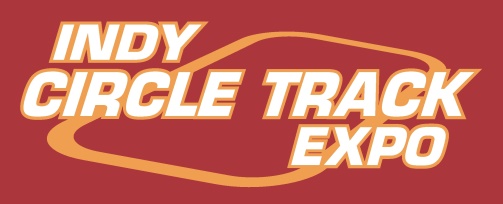 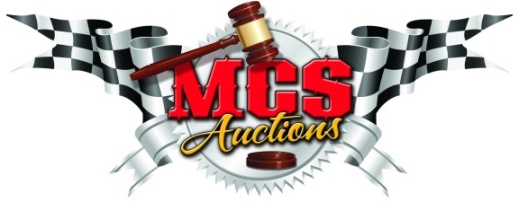 DESCRIPTION# REQUIREDTOTAL COSTEach booth space is 10’ x 10’  - 1 Space - $60.00 each4 or more Spaces - $50.00 eachTables (must be reserved) – $10.00 for each tableTable rental day of show $15.00 each. We cannot guarantee availability!Electric (must be reserved) – $20.00 for each hook-up/outletElectric is not available day of showPipe & Drape 8’ High Backgrounds Available – $25.00 per 10’ x 10’ SpacePipe & Drape is not available day of showDo you want to reserve Lot numbers for the Auction? Is so how many?$3.00 per lot $10.00 per rolling stockTOTAL ENCLOSED